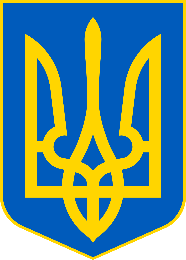 Головне управління ДПС у Чернівецькій області        просить розмістити інформаційні матеріалиНа потреби армії буковинці відрахували майже 70,0 млн грн військового податкуУ першому кварталі 2021 року зі своїх легальних доходів до державного бюджету буковинці перерахували майже 70,0 млн. грн. військового податку  – інформують у Головному управлінні ДПС у Чернівецькій області. При незмінній ставці податку 1,5 відсотка від об’єкту оподаткування - це на 11,2 млн грн більше як у січні - березні 2020 року. Всього, з початку запровадження військового податку (з 3 серпня 2014 року) буковинці сплатили на реформування Збройних Сил України сплатили понад 1 мільярд гривень (1093,5  млн грн). У 2014 році - 29,6 млн грн, у 2015 році ця сума складала 88,3 млн грн, у 2016 році - 106,2 млн грн, у 2017 році – 148,6 млн грн, у 2018 році – 189,2 млн грн, 2019 рік - 222,7 млн грн, 2020 рік - 238,9 млн грн, 2021 рік – 70,0 млн грн.Єдина звітність: На сайті ДПС з'явилися електронні формати єдиної звітностіУ Головному управлінні ДПС у Чернівецькій області роз’яснюють, 3 березня в Реєстрі електронних документів на сайті ДПС з'явилися електронні формати для єдиної звітності з ПДФО, ВЗ та ЄСВ. У податковій службі нагадують, що вперше подавати єдину звітність роботодавці мають за І квартал 2021 року. Податкові агенти зобов’язані подавати протягом 40 календарних днів, що настають за останнім календарним днем звітного кварталу, Розрахунок до ДПС за основним місцем обліку.Відтак, 23 березня 2021 року в Реєстрі електронних документів на сайті ДПС з'явилися електронні формати для єдиної звітності з ПДФО, ВЗ та ЄСВ. В ньому містяться й формати для розрахунку зі статусом Довідковий. А саме:J0500106 з додатками J0510106, J0510206, J0510306, J0510406, J0510506, J0510606 (для юросіб);F0500106 з додатками F0510106, F0510406, F0510506, F0510606 (для фізосіб-підприємців).Буковинські податківці роз’яснюють: Яка нерухомість, яка відноситься до об’єктів нежитловоїУ Головному управлінні ДПС у Чернівецькій області роз’яснюють, що відповідно до п.п. 14.1.129 прим. 1 п. 14.1 ст. 14 Податкового кодексу України від 02 грудня 2010 року № 2755-VI зі змінами та доповненнями об’єкти нежитлової нерухомості – будівлі, приміщення, що не віднесені відповідно до законодавства до житлового фонду. У нежитловій нерухомості виділяють:а) будівлі готельні – готелі, мотелі, кемпінги, пансіонати, ресторани та бари, туристичні бази, гірські притулки, табори для відпочинку, будинки відпочинку;б) будівлі офісні – будівлі фінансового обслуговування, адміністративно-побутові будівлі, будівлі для конторських та адміністративних цілей;в) будівлі торговельні – торгові центри, універмаги, магазини, криті ринки, павільйони та зали для ярмарків, станції технічного обслуговування автомобілів, їдальні, кафе, закусочні, бази та склади підприємств торгівлі й громадського харчування, будівлі підприємств побутового обслуговування;г) гаражі – гаражі (наземні й підземні) та криті автомобільні стоянки;ґ) будівлі промислові та склади;д) будівлі для публічних виступів (казино, ігорні будинки);е) господарські (присадибні) будівлі - допоміжні (нежитлові) приміщення, до яких належать сараї, хліви, гаражі, літні кухні, майстерні, вбиральні, погреби, навіси, котельні, бойлерні, трансформаторні підстанції тощо;є) інші будівлі.Тиждень онлайн консультацій: ТОП - 5 роз’яснень про погашення податкового боргу та заборгованості з ЄСВДнями, в рамках консультаційного тижня, податківці вели діалог з буковинцями про погашення податкового боргу та заборгованості з ЄСВ. Буковинці надсилали свої запитання та телефонували на «гарячу лінію». Спікери: Микола Загарюк - заступник начальника Головного управління ДПС у Чернівецькій області; Руслан Пітик – начальник управління по роботі з податковим боргом. Найбільш актуальні запитання:За яких умов контролюючий орган має право здійснити погашення податкового боргу шляхом продажу майна платника податків, яке перебуває у податковій заставі?Яка дата списання податкового боргу платників податків, який обліковувався станом на 01.11.2020 та сукупний розмір якого за усіма податками і зборами не перевищував 3060 грн.?Яка передбачена відповідальність, якщо СГ своєчасно не сплачує розстрочені суми податкового боргу (грошових зобов’язань)?Чи повинен платник податків узгоджувати з контролюючим органом здійснення операцій з майном, яке перебуває у податковій заставі?Як здійснюється розстрочення та відстрочення заборгованості по сплаті ЄСВ?Відповіді на запитання: https://cv.tax.gov.ua/media-ark/news-ark/461847.html 